Подготовительная группаХудожественно-эстетическое развитие «Конструирование»Тема: «Голубь»Материал: Лист бумаги и ножницы.Теоретический материалДобрый день мои друзья!Вас снова рада видеть я.Друг друга за руки возьмите.«Добрый день» - тебе сказали«Добрый день» - ответил ты.Как две ниточки связали-Теплоты и доброты.ЗагадкаИзвестно с давних нам времен,Что эта птица – почтальон. (Голубь)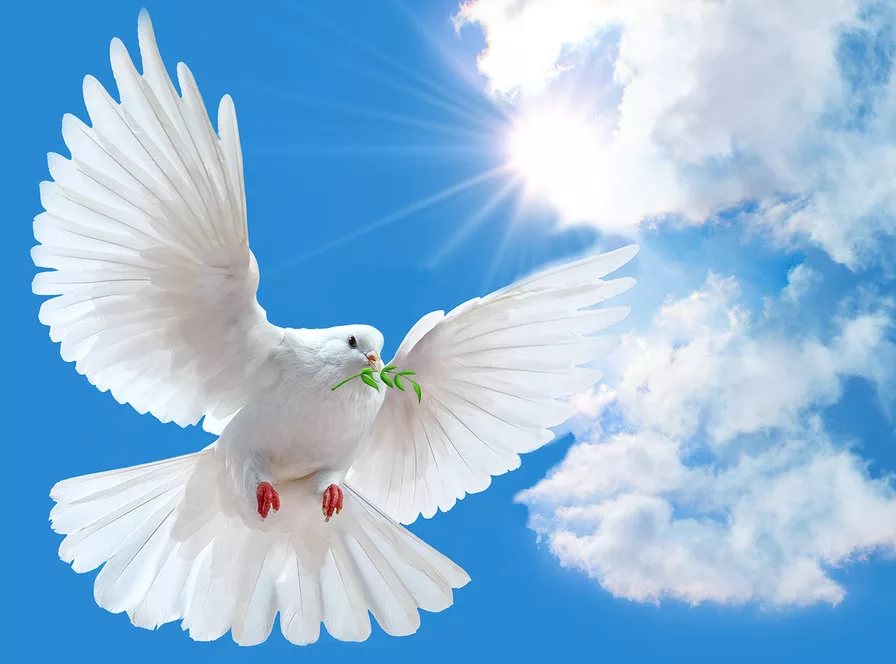 - Ребята, что вы знаете об этих птицах? (Ответы детей.)Давайте  вспомним с вами, какой праздник  мы отмечем в мае.Праздник, 9 мая - День Победы, победы во второй мировой войне.В давние-давние времена, когда Русь от врагов защищали богатыри, почту и телефон людям заменяли птицы – это голуби. Эти птицы были верными помощниками и в Великую Отечественную войну: они иногда доставляли донесения в штаб и партизанские отряды. 	Голубь - эта птица считается символом мира. Эти птицы хорошо знакомы горожанам. Когда-то диких голубей люди приручили и занялись их разведением. Для них строили голубятни, за ними ухаживали. 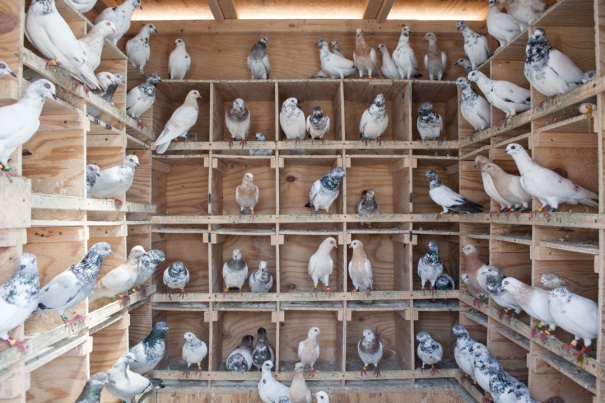 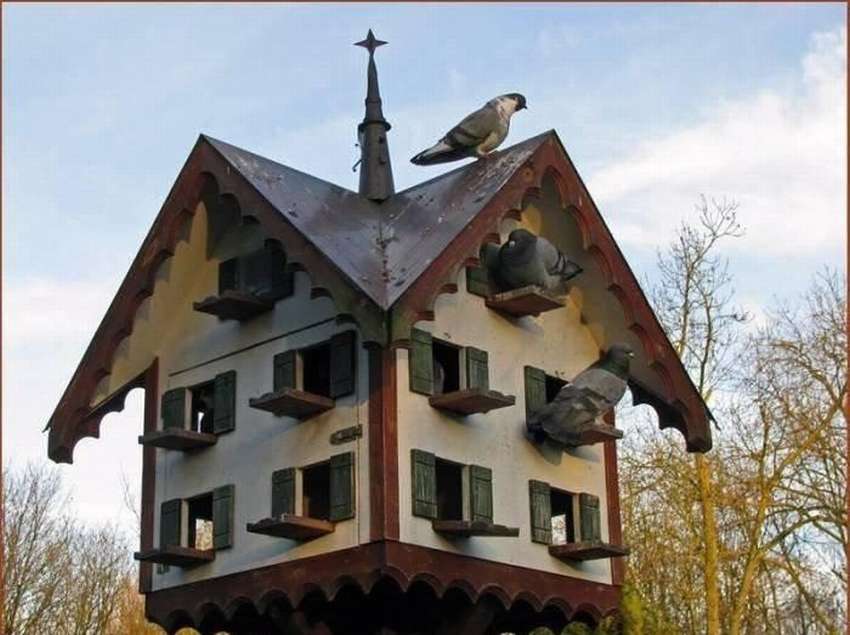 Голубей использовали для пересылки писем и назывались такие голуби «почтовыми».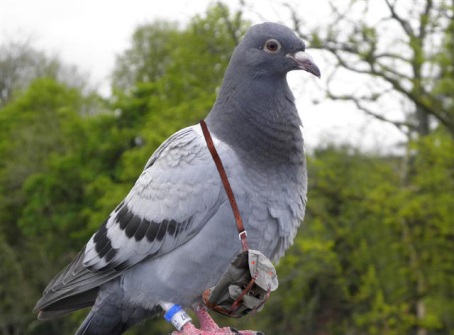 Уезжая из дома, человек брал голубей с собой, затем привязывал к лапке голубя записку и отпускал его. Голубь, возвращался домой приносил на себе послание. Физкультурная минутка.Птички начали спускаться,На поляне все садятся.Предстоит им долгий путь,Надо птичкам отдохнуть.(Дети садятся в глубокий присед и сидят несколько секунд.)И опять пора в дорогу,Пролететь нам надо много.(Дети встают и машут «крыльями».)Вот и юг. Ура! Ура!Приземляться нам пора.Отдохнули, а теперь приступаем к работе.Сядьте за стол ровно, не сутультесь, ноги поставьте ровно под стулом. Перед вами лежит лист бумаги, какой он по форме? (прямоугольник). А давайте ребята вспомним, как из прямоугольника получить квадрат (ответы детей). Молодцы, ребята! Давайте с вами сложим наш листок по диагонали, совмещая стороны. Лишнюю полоску отрежем ножницами. У нас получился квадрат. А теперь мы с вами сложим фигурку голубя. Возьмите листочки и начинаем работать.•    Положить квадрат углом кверху и согните по диагонали - нижний угол совместите с верхним. Базовая форма «Треугольник» готова.
•     Опустите верхнюю часть вниз так, чтобы прямой угол оказался ниже основания фигурки (показываю, помогаю).
•    Отогните наверх только один слой бумаги так, чтобы прямой угол оказался выше верхнего края фигурки (показываю, помогаю). 
•    Согните фигурку пополам (левую часть направо) и поверните её будущими «крыльями» вниз. (показываю, помогаю). 
•    Спереди и сзади поднимете «крылья» наверх (обратите внимание, между какими точками проходит линия сгиба). (показываю, помогаю). Проверьте результат. 
•    Голова. Вогните внутрь «клюв» (показываю, помогаю). 
Голубок готов к дальним перелётам! Молодцы, ребята, вот наши голуби парят в чистом, солнечном небе, в знак памяти о героическом прошлом, благодарности и уважении к ветеранам войны. 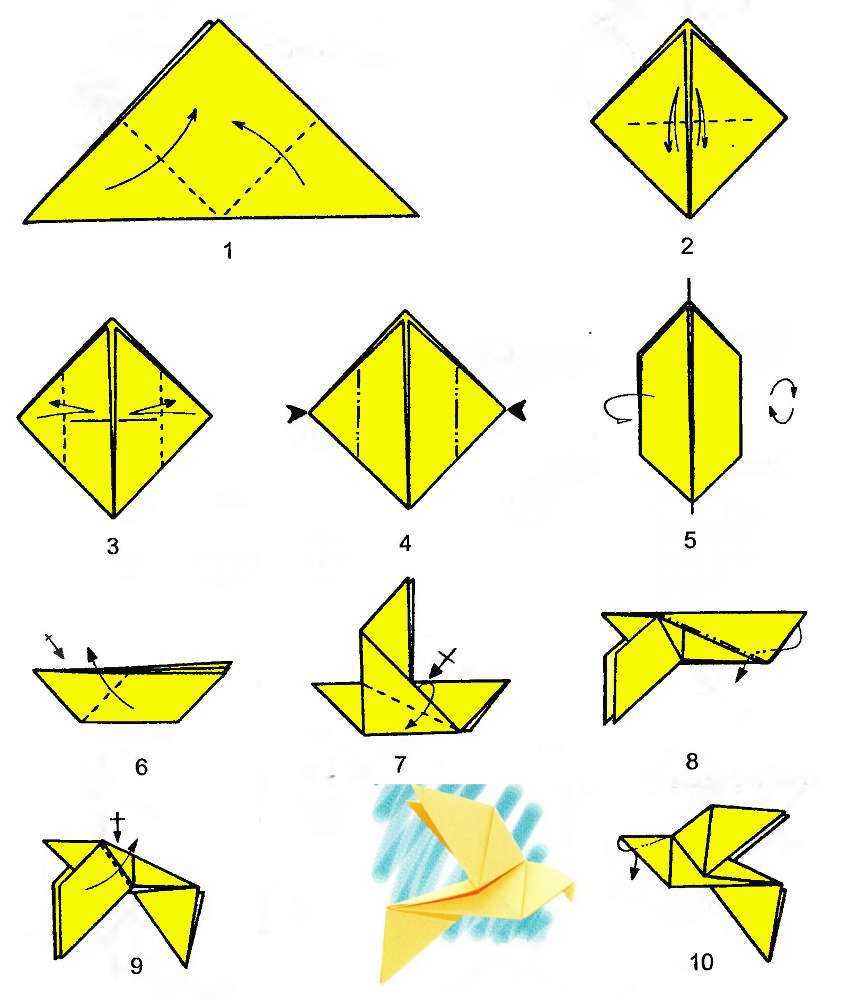 